Router Huawei CPE B593Allacciamento del Router alla reteCollegare i cavi come nella figura. Il cavo giallo va nello switch ethernet
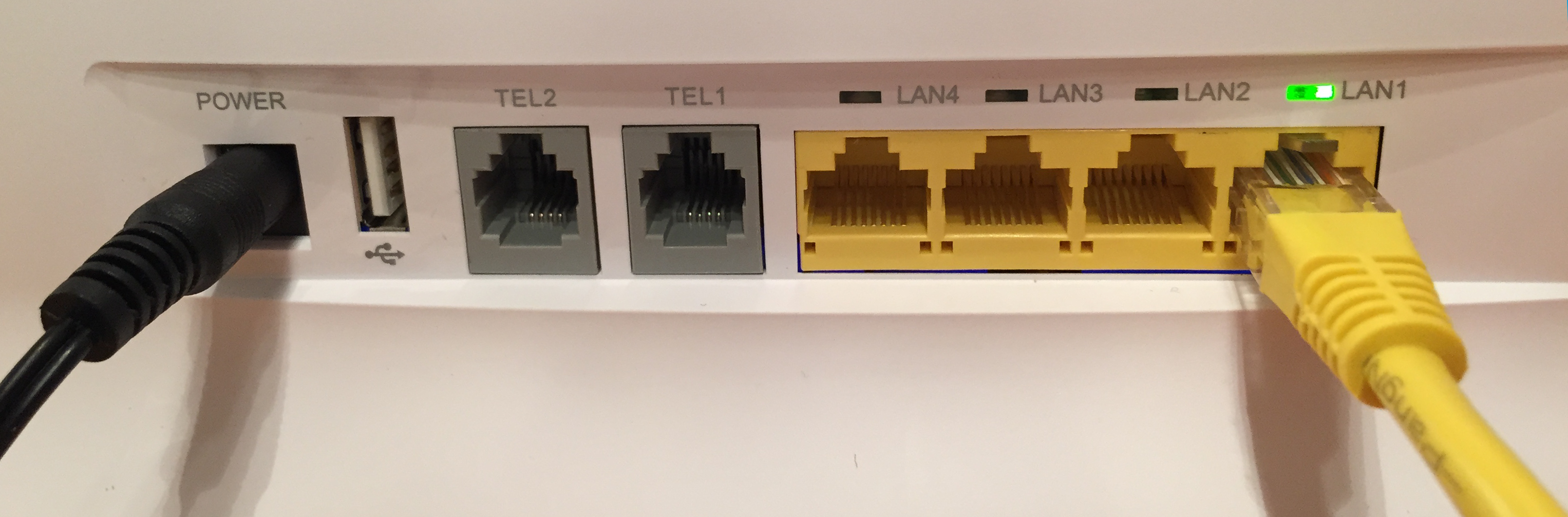 Accendere il Router con il pulsante sul fianco

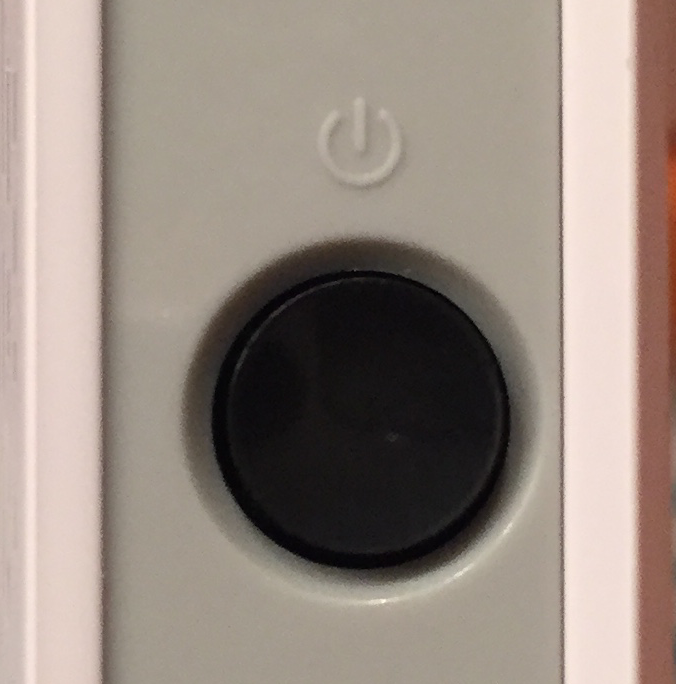 Attendere l’allacciamento alla rete (richiede alcuni minuti)
	In accensione
	WiFi abilitato
Viola fisso = SIM non riconosciuta (attendere)
Rosso fisso = non connesso alla rete (attendere)

Segnale a livelli +
Blu->LTE |Verde->UMTS | Giallo -> GSM
= Collegamento OK
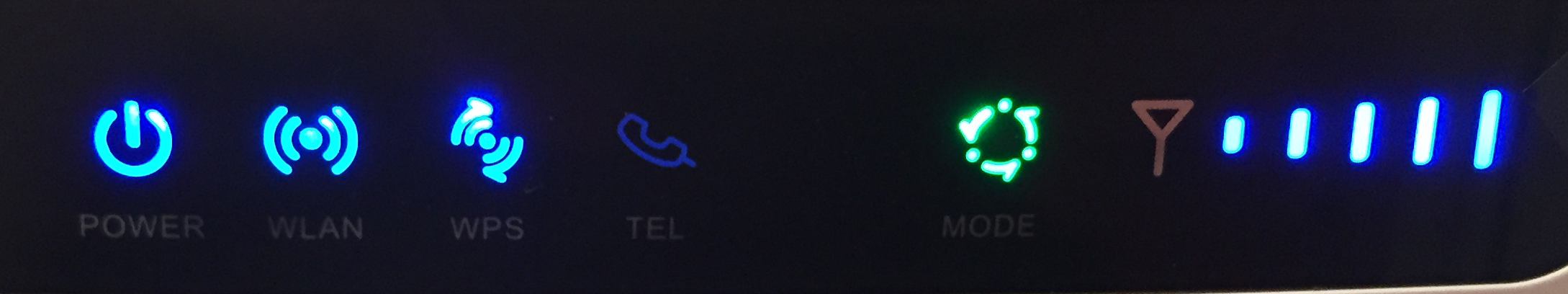 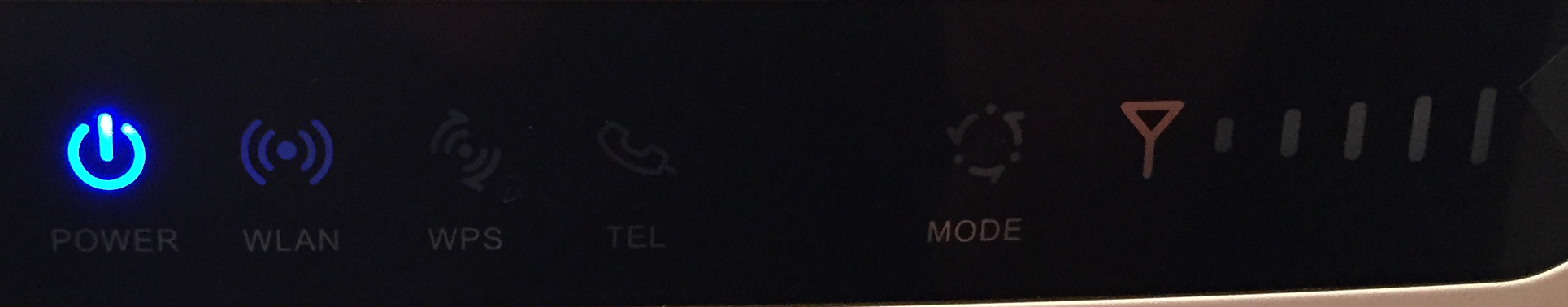 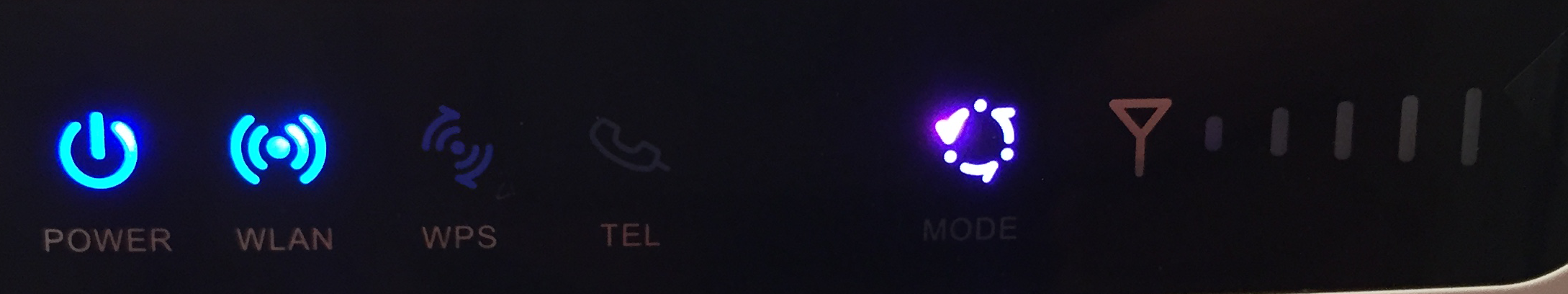 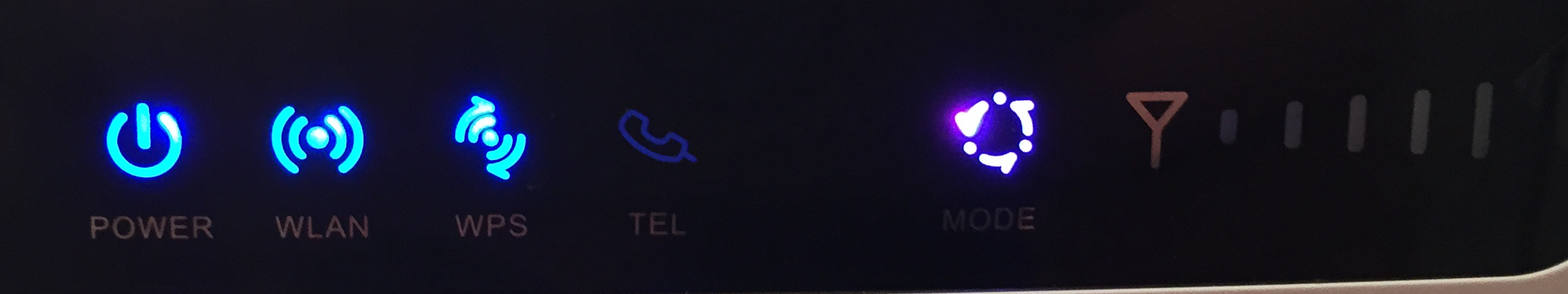 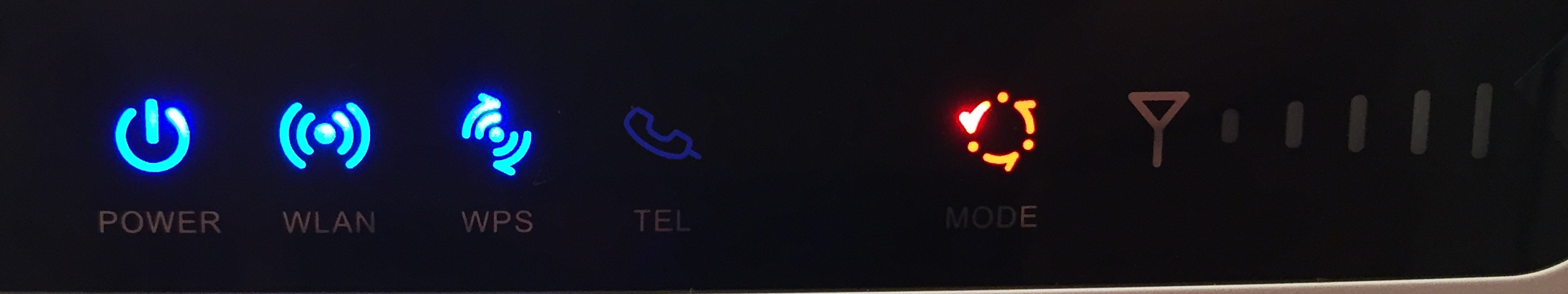 Se non dovessero esserci porte ethernet (cavo giallo) disponibili
WiFi:		asti-ticino
Password:	vedi scatola giallaUTILIZZARE LA CONNESSIONE UNICAMENTE PER GLI SCOPI DI INVIO DATI DI CLASSIFICHE, NON PER USO DI SVAGO.Ricarica credito SIM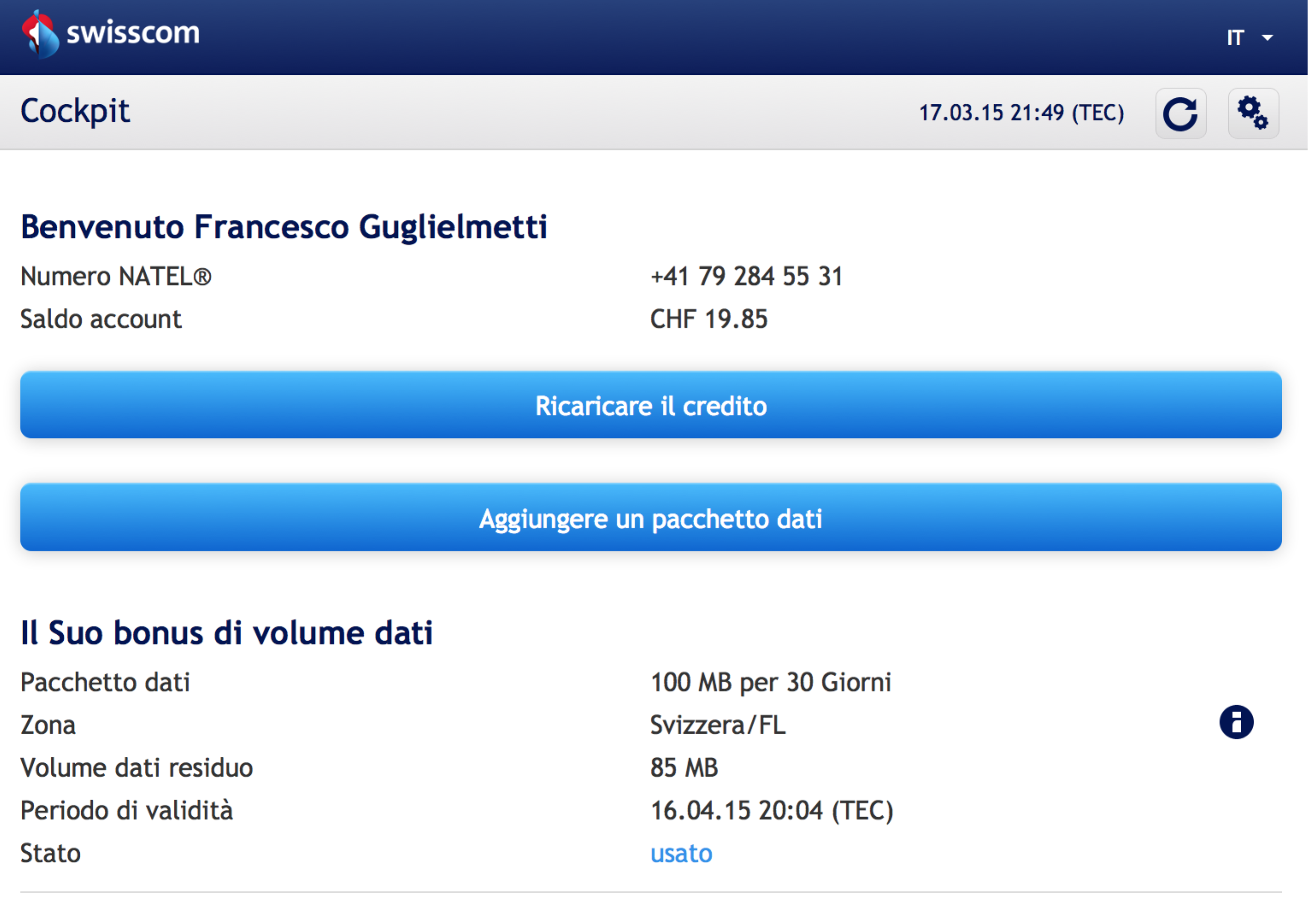 https://cockpit.swisscom.ch/Se non si accede tramite router il sistema chiede il numero di cell.
(079 284 55 31) e manda una password alla SIM per poter procedere. 
Se ci si collega attraverso il router, si arriva direttamente alla pagina a lato:Costi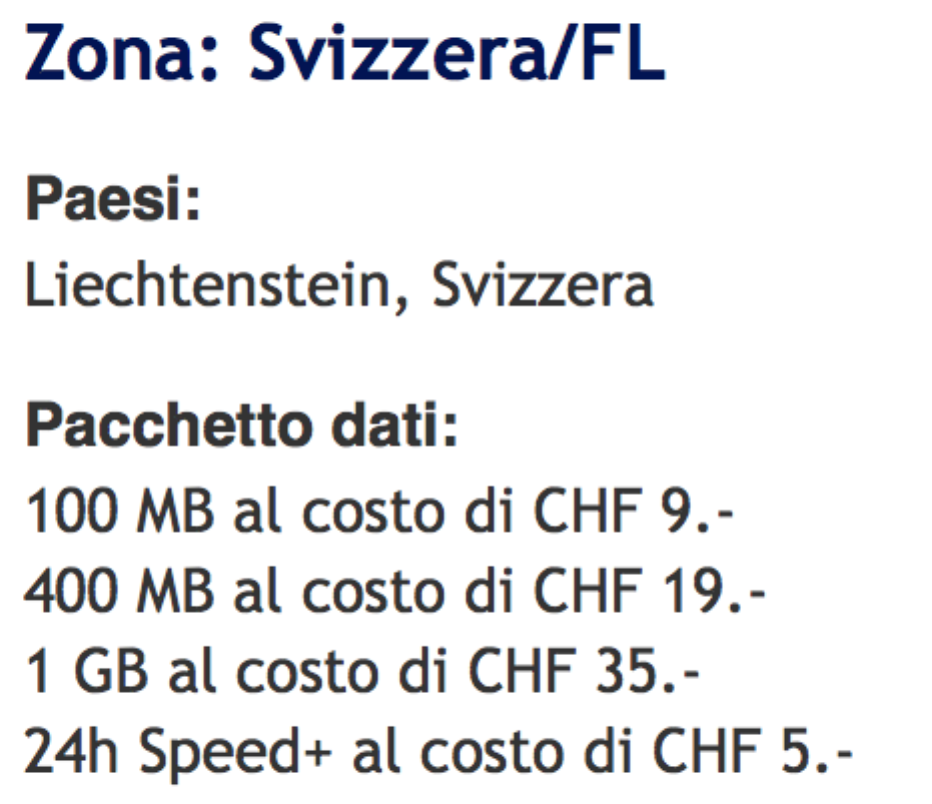 Il traffico dati costa fino a massimo 2.-CHF/giorno e si ha a disposizione 100Mb/Mese alla velocità di 1Mb/0.5Mb
NON LASCIARE SCADERE IL CREDITO A 0.-CHF !!!Controllo messaggi SMS (ricezione dei report di costi)
Effettuare il login sul router all’indirizzo (solo se allacciato alla rete ethernet – NO WiFi)

http://192.168.1.1
Username:	admin
Password:	vedi scatola gialla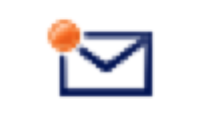 L’icona in alto a destra mostra la presenza di un messaggio nuovo nonlettoMenu principale SMS
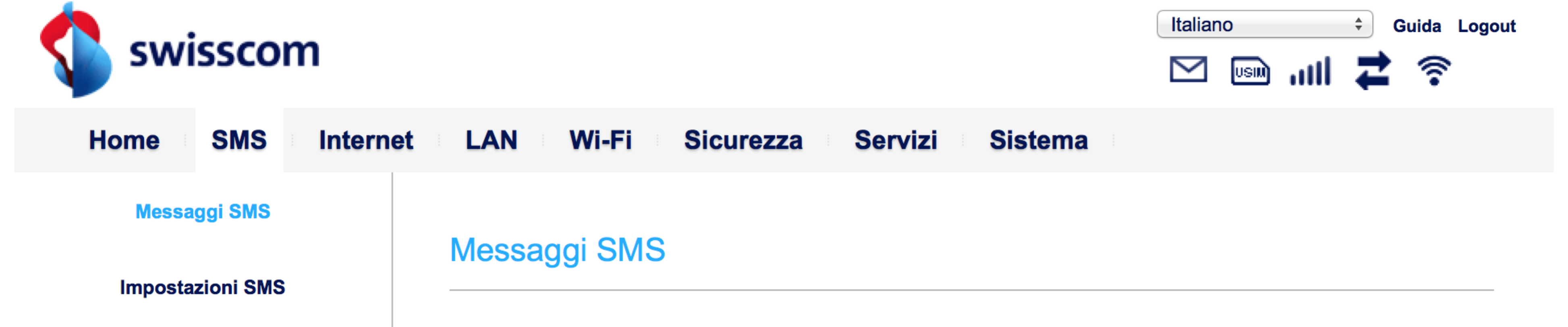 Visionare i messaggi
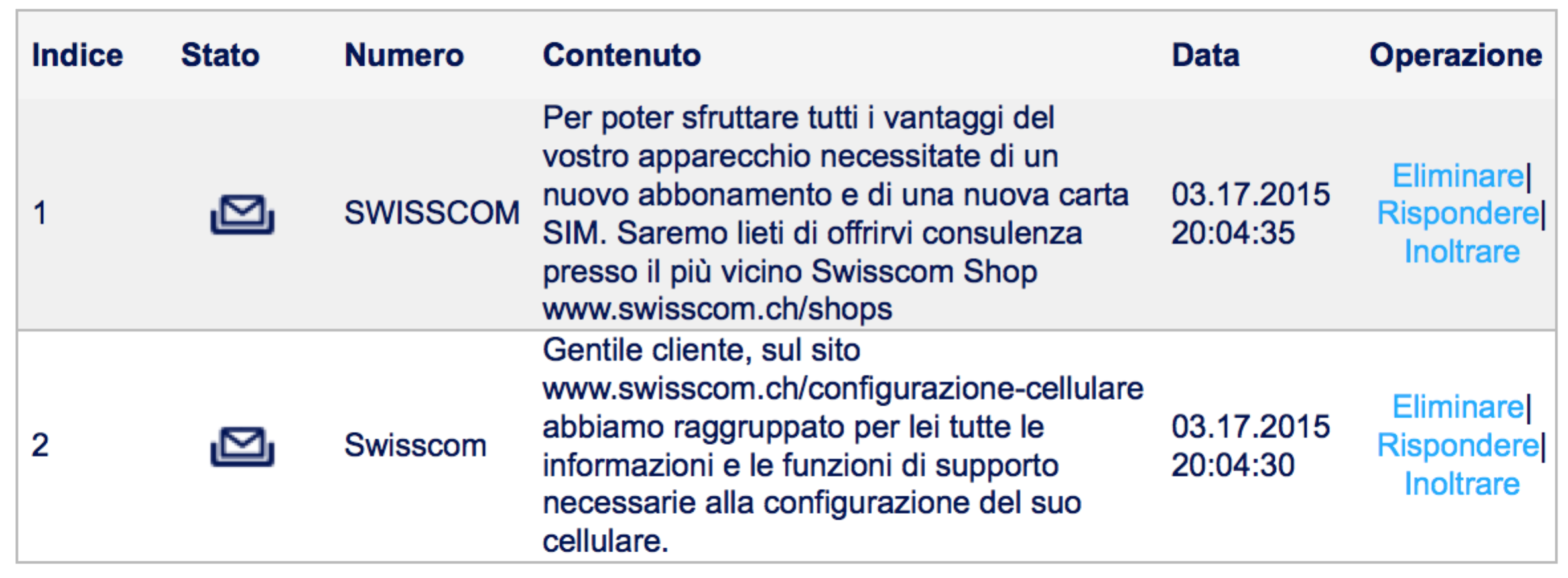 